102年第二學期第5～8週工作紀錄時間：103/03/17.24.31，04/07地點：T0208一、課程（活動）照片及說明二、內容與省思教師：馬美娟TA：李靜婷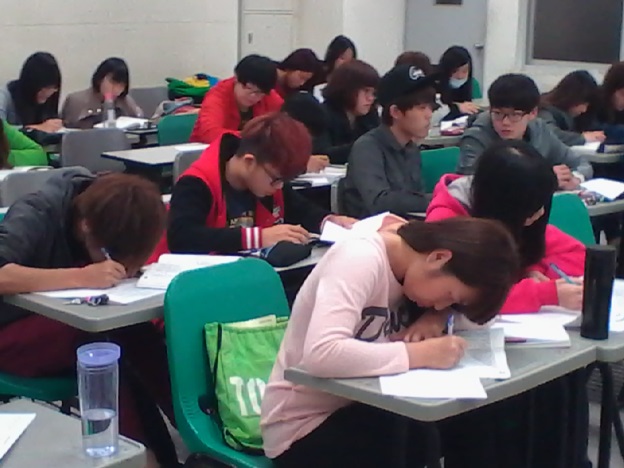 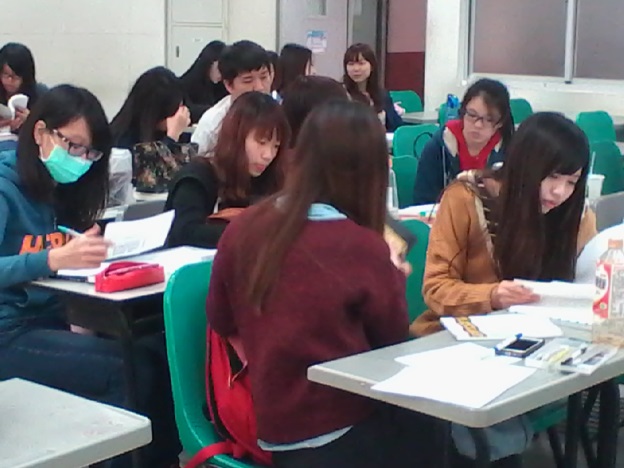 103.03.17 學生們尋找課文中那些文句能體會到作者的寂寞2013.03.17學生們互相討論自己找出來的答案。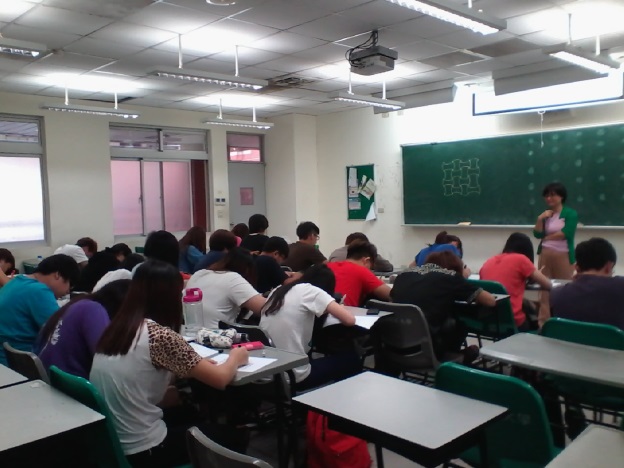 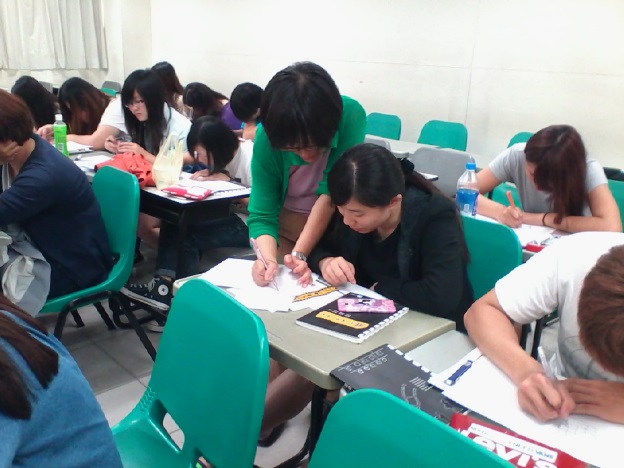 103.03.24馬美娟老師在黑板上畫纏繞畫。103.03.24馬美娟老師教學生畫纏繞畫。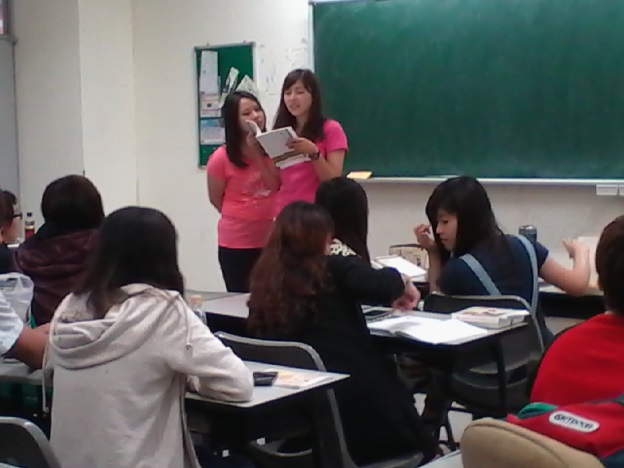 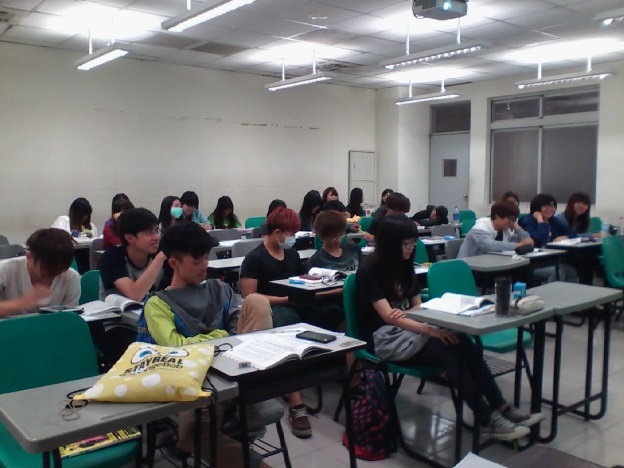 103.03.31馬美娟老師學生們做事情真假練習。103.04.07馬美娟老師介紹作者-陳義芝。03/17~04/07課文〈異鄉人〉：老師在上〈異鄉人〉這篇文章時，先補充了卡謬的《異鄉人》，讓學生們先了解〈異鄉人〉的由來。這篇文章是在說失去兒子的痛苦，在現實生活中，我們不一定還有這種體會，但在文章中，我們可以感受到家人的悲傷及痛苦。補充-〈為了下一次的重逢〉：上完〈異鄉人〉後，老師補充了〈為了下一次重逢這篇文章〉，這篇文章是作者位已過世的兒子所寫的，文章讓我們知道在安慰人時，應該要把自己的經驗分享給他人，並與他同聲痛哭，而不是在旁安慰他而已。讓失去的變為可愛：很多時候，我們會為失去的東西感到可惜，甚至是怪自己的不小心，但我們透過故事後，可以了解到，失去東西只要換個角度想，其實也沒那麼糟糕，也能讓自己的心情平復一些，對於失去的東西，還能保持樂觀的態度，真的是值得我們去學習。數獨遊戲：這學期上課，老師讓學生們做了數獨遊戲，這個遊戲是讓大家動一動頭腦，大家都很認真的想，甚至有些人不到幾分鐘的時間就做出來了，真的很厲害呢!楊斯棓介紹：這學期的專題演講是由楊斯棓醫生來演講，主要是在說核能的議題，一開始大家對核能都不是很了解，但透過楊醫師逗趣的演講後，大家都對核能有了進一步的了解，楊醫師也提供了很多本書供大家閱讀。工作省思：很多課程，老師讓同學們進行了分組討論，看到大家討論的過程以及答案，也會讓我思考跟我的答案是否有什麼不一樣，他們是站在哪個角度去思考，會去了解他們的想法。在幾次的上課中，發現同學們對纏繞畫以及數獨有很大的興趣，在他們不會時，我會去引導他們，每個人畫出來的圖都不一樣也很有趣，但都可以感覺到他們的認真，在教導他們時，我會先做好功課，有時候真的有點困難，但多練習幾次就會了。